HPD MIV VARAŽDINSEKCIJA „ČEVO“ – OGRANAK ŠEMOVEC                                            PROGRAM IZLETA NA GREBENGRAD                                                                   Subota, 13.05.2017.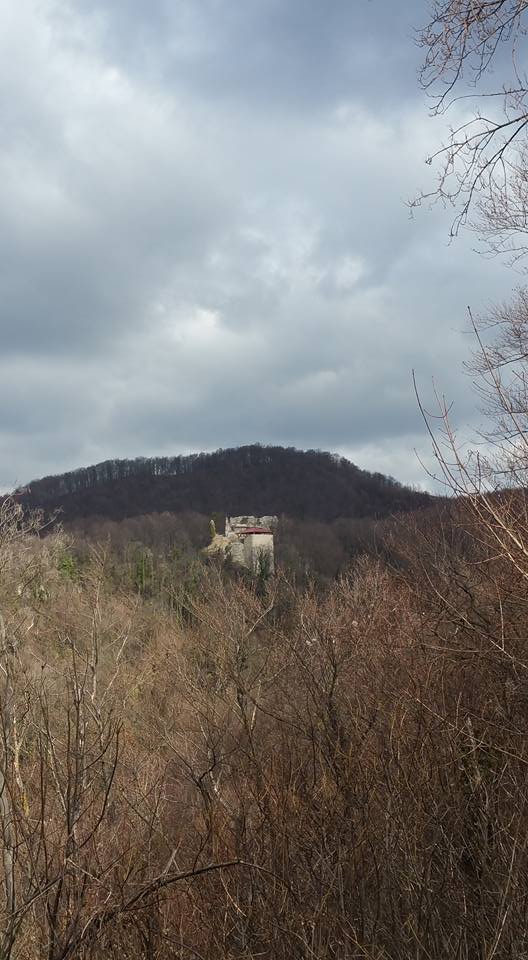                              Pogled na Stari grad Grebengrad i Veliki Lubenjak 591 m                                         Polazak: 8.00 od osnovne škole u ŠemovcuPrijevoz na relaciji: Autoputom u Novi Marof – MađarevoPosjeta etno parku „Gradišće“ u Mađarevu – 15 minuta – razgledavanje i jutarnja okrjepaPješačenje do planinarskog naselja na Grebengradu – 100 minuta – odmor u planin. domuUspon do starog grada „Grebengrada“ – 15 minutaUspon na Veliki Lubenjak 20 min uz obradu tema planinarske školePovratak i druženje uz igre Cijena prijevoza: 30,00 Prehrana: Iz ruksaka (sendvići, slanci, sok, voda …)Odjeća: Ovisna o vremenskim prilikama uz rezervu za preskidanje. Ponijeti planinarsku iskaznicu i planinarski, odnosno osobni dnevnik. Žigovi na Grebengradu i Velikom Lubenjaku 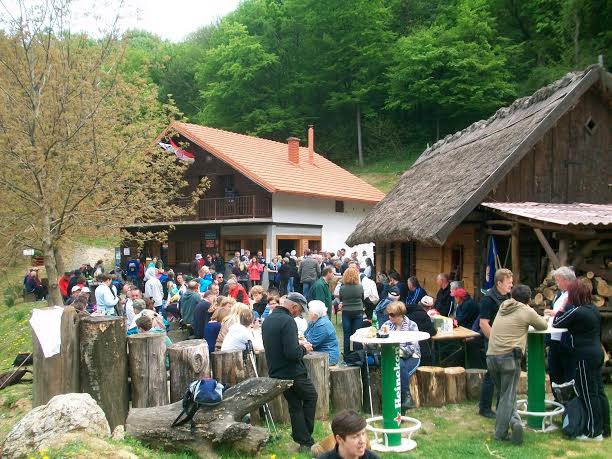 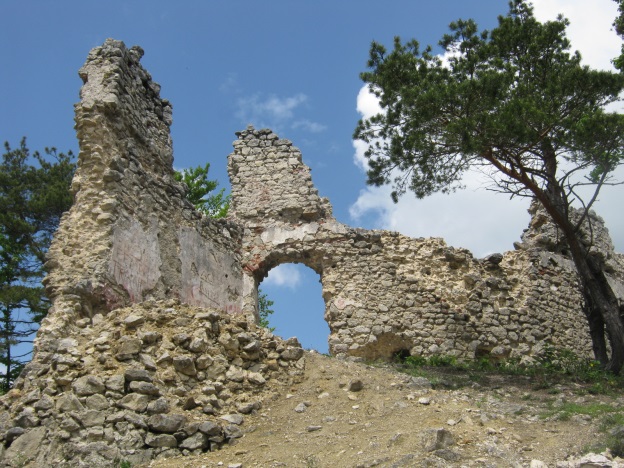 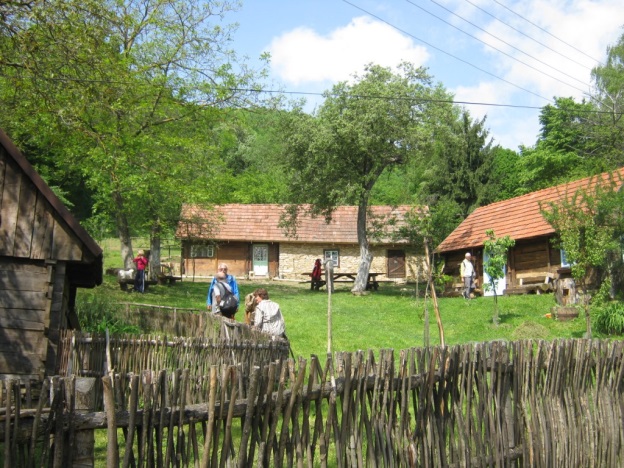 Planinarsko naselje Grebengrad                          Stari grad  Grebengrad                        Etno park Gradišće